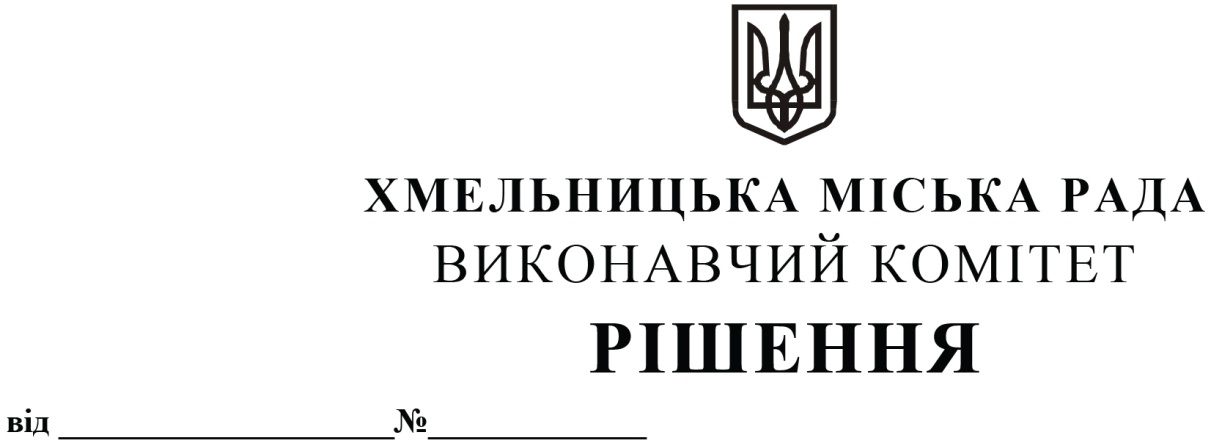 Про    створення     комісії      з      питань      безоплатної    приймання-передачі        зі спільної       власності       територіальних громад сіл, селищ Хмельницького району у комунальну   власність    Хмельницької           міської          територіальної        громади  в    особі    Хмельницької   міської    радирухомого майна          Розглянувши клопотання Департаменту освіти та науки Хмельницької міської ради, на виконання  рішення  четвертої  сесії Хмельницької міської ради від 17.02.2021 № 84 «Про надання згоди на прийняття зі  спільної власності територіальних громад  сіл, селищ Хмельницького району у комунальну власність Хмельницької міської територіальної громади в особі Хмельницької міської ради рухомого майна», рішенням сорок другої сесії міської ради  від 17.09.2014 № 17 «Про затвердження порядку подання та розгляду пропозицій щодо передачі об’єктів в комунальну власність міста та утворення і роботи комісії з питань передачі об’єктів в комунальну власність міста», керуючись Законом України «Про місцеве самоврядування в Україні», Законом України «Про передачу об’єктів права державної та комунальної власності», виконавчий комітет міської радиВИРІШИВ:1. Створити комісію з питань безоплатної приймання-передачі зі спільної власності  територіальних громад сіл, селищ Хмельницького району у комунальну власність Хмельницької міської територіальної громади в особі Хмельницької міської ради рухомого майна, у складі згідно з додатком 1. 2. Контроль за виконанням рішення покласти на заступника міського голови           М. Кривака та Департамент освіти та науки Хмельницької міської ради.Заступник міського голови	                                                                                М. ВАВРИЩУК                                                                                                  Додаток 1                                                                                                  до рішення виконавчого комітету                                                                                                  від 24.06.2021 № 590Складкомісії з питань безоплатної приймання-передачі зі спільної власності  територіальних громад сіл, селищ Хмельницького району у комунальну власність Хмельницької міської територіальної громади в особі Хмельницької міської ради рухомого майнаГолова комісії:Кривак Михайло Михайлович                  заступник міського голови.Заступник голови комісії:Балабуст Надія Юріївна                            директор Департаменту освіти та науки                                                                     Хмельницької міської ради.Члени комісії:Золотухін Сергій Євгенович                        депутат  Хмельницької міської ради (за згодою);Конорева Олена Володимирівна                 головний економіст бюджетного відділу                                                                         фінансового управління Хмельницької                                                                         міської ради;Кумарьова Оксана Миколаївна                   завідувач служби бухгалтерського обліку,                                                                          планування та звітності Департаменту освіти                                                                        та науки Хмельницької міської ради;Кшемінська Валентина Степанівна            головний спеціаліст відділу оренди та                                                                         приватизації комунального майна управління                                                                        житлової політики і майна Хмельницької                                                                         міської ради;Олексійчук Віталій Андрійович                  голова ліквідаційної комісії дитячо-юнацької                                                                        спортивної школи;Римар Юлія Станіславівна                           головний юрисконсульт Департаменту освіти                                                                          та науки Хмельницької міської ради.Керуючий справами виконавчого комітету                                                                                         Ю. САБІЙДиректор Департаменту                                                                                     Н. БАЛАБУСТ